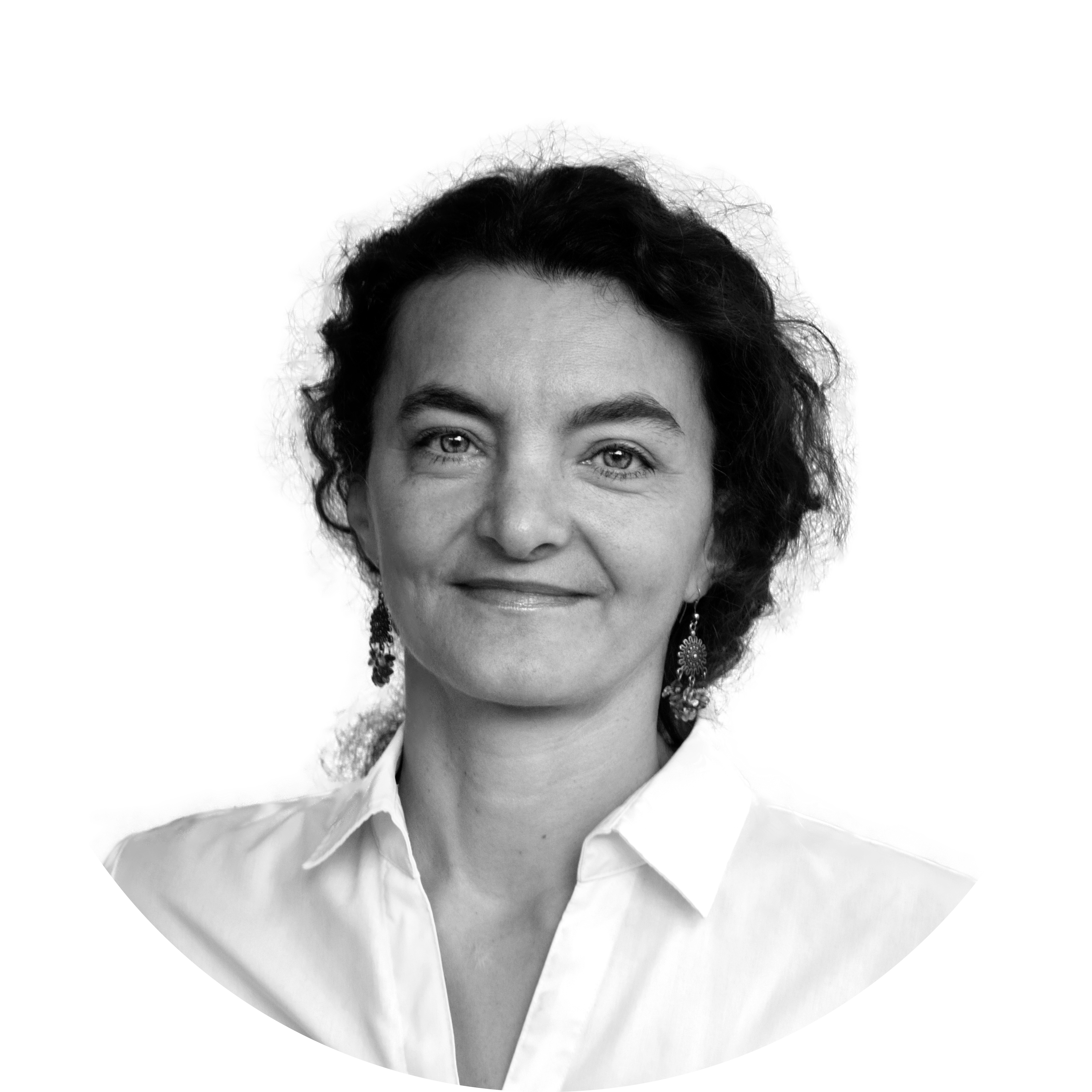 		BIBIANA LIZÁKOVÁ	Dátum a miesto narodenia	24.4.1967 Žilina	Adresa	Kuzmányho 9, Kežmarok	Telefón	+421 910 174 858	E-mail	l.bibiana@yahoo.comSvoju silnú stránku – ovládanie viacerých cudzích jazykov a osvojovanie si nových, som počas doterajšej pracovnej kariéry koncentrovala do aktivít v odboroch, kde ich môžem najlepšie využiť. Najskôr som svoje vedomosti vštepovala mladým v pedagogickej činnosti, a motivovala som ich k štúdiu aj organizovaním stáží a exkurzií i v zahraničí. Neskôr som ich využívala v cestovnom ruchu – hoteliérstve a stravovaní – odboroch, ktoré som vyštudovala. Popri týchto dvoch základných odboroch činnosti som pomáhala rôznym firmám a podnikom v ich obchodnej činnosti -  pomocou prekladov a tlmočenia komunikovať so zahraničnými partnermi, ale prispela som  aj k tomu, aby zahraniční návštevníci Kežmarku a Vysokých Tatier spoznali tieto nádherné kúty Slovenska – pri sprievodcovskej činnosti. Pri všetkých činnostiach som mohla prejaviť svoje organizačné schopnosti a radosť z práce s ľuďmi. Akékoľvek nové príležitosti k využitiu znalostí cudzích jazykov beriem ako výzvu a som ochotná učiť sa čokoľvek potrebné v mojej novej pozícii.	CESTOVNÝ RUCH	2018 – 2020	Hotel Club Kežmarok			recepčná, conciergezodpovednosť za kompletný chod recepcie, starostlivosť o klienta, koordinácia činnosti všetkých oddelení hotela, poskytovanie informácií každého druhu hosťom, pomoc vedeniu hotela pri organizovaní akcií a marketingu, propagácia mesta Kežmarok a  jeho služieb	2017 – 2019	Grandhotel Bellevue, Starý Smokovec			recepčná, conciergezodpovednosť za kompletný chod recepcie, rezervačné oddelenie, vybavovanie faktúr a vyúčtovanie s klientom, organizovanie pobytov pre návštevníkov Vysokých Tatier, spolupráca pri tvorbe a aktualizácii webových stránok hotela v anglickom jazyku	2018 – 2020	Penzión Lomnicky Stará Lesná, Vysoké Tatryrecepčná, barkomplexná zodpovednosť za chod recepcie penziónu i wellness centra, poskytovanie služieb baru a kaviarne, tvorba propagačných a informačných materiálov penziónu a ich cudzojazyčných verzií, sprostredkovanie predaja skipasov a gopass lístkov pre návštevníkov Vysokých Tatier 	2000 – 2009	Penzión Andrea, Kežmarok			zodpovednosť za prevádzkovanie rodinného penziónuzodpovednosť za všetky stránky riadenia penziónu, rezervácia ubytovania, poskytovanie raňajok a kompletného servisu počas ubytovania, starostlivosť o izby – ich vybavenosť a estetickú úroveň, zásobovanie, komunikácia s hosťami, reklama a tvorba informačných a propagačných materiálov a ich cudzojazyčných verzií, marketing, udržiavanie stálych a pravidelných kontaktov s klientmi	1998 – 2020	sprievodcovská činnosť v regióne Tatry a Kežmarokregistrovaná sprievodkyňa v meste Kežmarok – sprevádzanie návštevníkov mesta a Vysokých Tatier v angličtine a francúzštine, sprostredkovanie informácií o historických a kultúrnych pamiatkach mesta a Vysokých Tatier, sprevádzanie primátora a viceprimátora družobného francúzskeho mesta Lesneven v Bretónsku počas ich návštevy na festivale EĽRO – Európske ľudové remeslo v roku 2013 a tlmočenie stretnutí primátorov oboch miest	VZDELÁVANIE	2012 – 2016	Stredná umelecká škola, Kežmarok			učiteľ cudzích jazykovvyučovanie anglického jazyka, krúžok francúzskeho jazyka, triedny učiteľ - tvorba a realizácia pilotného európskeho mobilitného projektu študentov – Leonardo 2014 a Erazmus plus 2015 – tvorba finančného plánu, nábor študentov, organizovanie zahraničných stáží študentov v Španielsku – meste Ubeda a tlmočenie počas letného pobytu študentov	1998 – 2007	Hotelová akadémia, Kežmarok			učiteľ cudzích jazykov a odborných ekonomických predmetovvyučovanie anglického a francúzskeho jazyka, ekonomických predmetov, cestovného ruchu a praxe v reštauračných zariadeniach, organizovanie zahraničných stáží a pracovnej praxe študentov v hotelových a reštauračných zariadeniach vo Francúzsku a v Tunisku, triedny učiteľ, účasť na projekte Comenius 2.2C na Univerzite Besancon vo Francúzsku zameranom na štúdium metód zdokonaľovania výučby francúzštiny, organizovanie exkurzie študentov v Prahe zameranej na prehliadku 5*hotelov v roku 2004, organizácia exkurzie študentov v Bruseli – návšteva Európskeho parlamentu a Paríža v roku 2005	1989 – 2011	Stredná poľnohospodárska škola Kežmarok, základné školy Kežmarok a Svit 			učiteľ cudzích jazykov a iných predmetov, triedny učiteľvyučovanie anglického a ruského jazyka, ale aj iných predmetov, ako zemepis, matematika, ekonomika, telesná výchova	1990 – 2021		súkromné vyučovanie cudzích jazykovindividuálne hodiny podľa potrieb klienta, práca so všetkými vekovými skupinami, žiaci základných škôl s problémami učenia, žiaci stredných škôl – príprava na maturitné skúšky, hodiny s použitím učebníc, hodiny konverzácie, príprava na skúšky rôzneho druhu a úrovne	INÉ AKTIVITY	2007 – 2008	BUPA Care homes, Witham, Veľká Británia			opatrovateľka a sociálna pracovníčka 			starostlivosť o starších občanov a mládež s poruchami učenia v sanatóriách  		1990 – 2017	STS a Hengstler Kežmarok, GGP Poprad, Ekoservis Poprad, Mestská polícia Kežmarok			preklady, tlmočenie – anglický a francúzsky jazyk preklady odborných textov, tlmočenie pracovných ciest a zasadnutí, kurzy angličtiny a slovenčiny pre vedúcich pracovníkov a zamestnancov		2015 – 2021	Souvenir Francais			zástupca delegáta francúzskej organizácie pre Slovensko			tlmočenie a preklady z francúzštiny, účasť na spomienkových akciách v spolupráci s francúzskym veľvyslanectvom v Bratislave	VZDELANIE	1999 – 2001	Doplňujúce pedagogické štúdium, Žilinská univerzita v Žiline	1985 – 1989	Vysoká škola ekonomická, Fakulta ekonomiky služieb a cestovného ruchu Banská Bystrica	1981 – 1985	Gymnázium Žilina	1992	Kurz sprievodcov cestovného ruchu, osvedčenie obnovené v roku 2006	2004	Metódy vyučovania francúzštiny, Univerzita Besancon, Francúzsko	JAZYKOVÉ ZNALOSTI	anglický jazyk	úroveň: pokročilá, Všeobecná štátna jazyková skúška 1993, FCE – First Certificate in English, Cambridge 1994	francúzsky jazyk	úroveň: pokročilá, Štátna jazyková skúška 1989	nemecký jazyk	úroveň: stredne pokročilá	ruský jazyk	úroveň: stredne pokročilá, Štátna jazyková skúška 1989	holandský jazyk	úroveň: stredne pokročilá	španielsky jazyk	úroveň: začiatočník	INÉ ZNALOSTI		používateľ internetu, Microsoft Word, Excel, Power Point		vodičský preukaz: skupina B	ZÁUJMY		cudzie jazyky, cestovanie a spoznávanie iných kultúr		joga, cyklistika na dlhé trate